О внесении изменений в Решения Совета депутатов сельского поселения КарымкарыВ целях исключения нарушений правового и юридико – технического характера, Совет депутатов сельского поселения Карымкары решил:Внести изменения в  Решение Совета депутатов сельского поселения Карымкары от 30.09.2021 г. № 160 «Об утверждении Положения о муниципальном земельном контроле на территории сельского поселения Карымкары» согласно приложению.Обнародовать Решение на официальном сайте сельского поселения Карымкары в информационно-телекоммуникационной сети «Интернет».Решение вступает в силу после его официального обнародования.Контроль за исполнением Решения оставляю за собой.Глава сельского поселения Карымкары 					Ф.Н. СемёновПриложение к Решению Совета ДепутатовСельского поселения Карымкарыот 01.08.2022 № 207Изменения и дополнения в Решение Совета депутатов от 30.09.2021 г. № 160 «Об утверждении Положения о муниципальном земельном контроле на территории сельского поселения Карымкары»Подпункты 1,3 пункта 87 Положения, подпункты 3,4 пункта 55 приложения к Решению признать утратившими силу.Пункт 50 Положения изложить в новой редакции:«50. Контрольный (надзорный) орган обязан предложить проведение профилактического визита лицам, приступающим к осуществлению деятельности в определенной сфере, не позднее чем в течение одного года с момента начала такой деятельности. В случае, если при проведении профилактического визита установлено, что объекты контроля представляют явную непосредственную угрозу причинения вреда (ущерба) охраняемым законом ценностям или такой вред (ущерб) причинен, должностное лицо контрольного органа незамедлительно направляет информацию об этом руководителю контрольного органа для принятия решения о проведении контрольных (надзорных) мероприятий.».По тексту приложения в Решению  слово «(надзорный)» в соответствующих падеже и числе применимо к осуществляемым мероприятиям исключить.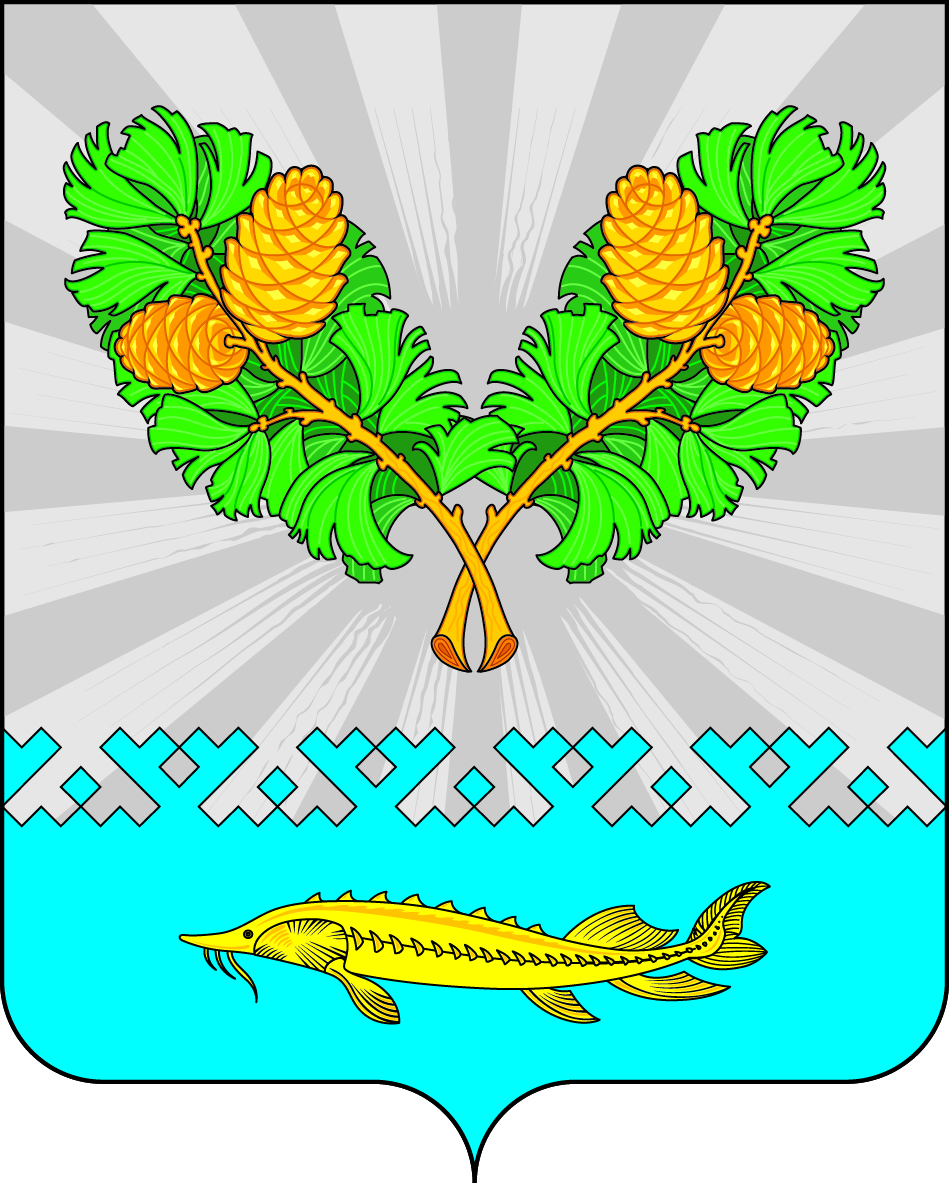 СОВЕТ ДЕПУТАТОВСЕЛЬСКОГО ПОСЕЛЕНИЯ КАРЫМКАРЫОктябрьского районаХанты – Мансийского автономного округа – ЮгрыРЕШЕНИЕСОВЕТ ДЕПУТАТОВСЕЛЬСКОГО ПОСЕЛЕНИЯ КАРЫМКАРЫОктябрьского районаХанты – Мансийского автономного округа – ЮгрыРЕШЕНИЕСОВЕТ ДЕПУТАТОВСЕЛЬСКОГО ПОСЕЛЕНИЯ КАРЫМКАРЫОктябрьского районаХанты – Мансийского автономного округа – ЮгрыРЕШЕНИЕСОВЕТ ДЕПУТАТОВСЕЛЬСКОГО ПОСЕЛЕНИЯ КАРЫМКАРЫОктябрьского районаХанты – Мансийского автономного округа – ЮгрыРЕШЕНИЕСОВЕТ ДЕПУТАТОВСЕЛЬСКОГО ПОСЕЛЕНИЯ КАРЫМКАРЫОктябрьского районаХанты – Мансийского автономного округа – ЮгрыРЕШЕНИЕСОВЕТ ДЕПУТАТОВСЕЛЬСКОГО ПОСЕЛЕНИЯ КАРЫМКАРЫОктябрьского районаХанты – Мансийского автономного округа – ЮгрыРЕШЕНИЕСОВЕТ ДЕПУТАТОВСЕЛЬСКОГО ПОСЕЛЕНИЯ КАРЫМКАРЫОктябрьского районаХанты – Мансийского автономного округа – ЮгрыРЕШЕНИЕСОВЕТ ДЕПУТАТОВСЕЛЬСКОГО ПОСЕЛЕНИЯ КАРЫМКАРЫОктябрьского районаХанты – Мансийского автономного округа – ЮгрыРЕШЕНИЕСОВЕТ ДЕПУТАТОВСЕЛЬСКОГО ПОСЕЛЕНИЯ КАРЫМКАРЫОктябрьского районаХанты – Мансийского автономного округа – ЮгрыРЕШЕНИЕСОВЕТ ДЕПУТАТОВСЕЛЬСКОГО ПОСЕЛЕНИЯ КАРЫМКАРЫОктябрьского районаХанты – Мансийского автономного округа – ЮгрыРЕШЕНИЕ«01»августа2022г.№207